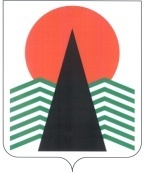  Администрация Нефтеюганского районаМуниципальная комиссияпо делам несовершеннолетних и защите их правПОСТАНОВЛЕНИЕ №28 21 мая 2020 года, 10 – 00 ч. г. Нефтеюганск,  ул. Нефтяников, стр. 10, каб. 201 (сведения об участниках заседания указаны в протоколе №23 заседания МКДН и ЗП Нефтеюганского района)Об организации летнего труда, отдыха и оздоровления несовершеннолетних, находящихся в социально опасном положении,  состоящих на всех видах профилактического учета Заслушав и обсудив информацию по вопросу, предусмотренному планом работы муниципальной комиссии по делам несовершеннолетних и защите их прав Нефтеюганского района на 2 квартал 2020 года, муниципальная комиссия установила:        	В связи с эпидемической обстановкой на территории Ханты-Мансийского автономного округа - Югры, связанной с распространением новой коронавирусной инфекцией, на основании рекомендаций Управления Федеральной службы по надзору в сфере защиты прав потребителей и благополучия человека по Ханты-Мансийскому автономному округе - Югре, детская оздоровительная кампания на территории Нефтеюганского района начнется с 01 июля 2020 года при условии стабилизации эпидемиологической обстановки. Запланированные к работе в первую смену лагеря будут перенесены на июль и август 2020 года. 	 В летнюю оздоровительную кампанию запланировано к работе 17 лагерей дневного пребывания детей (11 лагерей на базе общеобразовательных учреждений, 2 лагеря при учреждениях дополнительного образования и 4 лагеря совместно с общественными и некоммерческими организациями), 3 палаточных лагеря и 5 лагерей труда и отдыха. Всего в летний период будет работать 25 лагерей (АППГ – 24 лагеря).      	 В 2020 году на субвенцию с окружного бюджета Департаментом образования и молодежной политики Нефтеюганского района закуплено 216 путевок (АППГ – 204 путевки) для отдыха и оздоровления детей в следующих климатически благоприятных территориях:- 78 в Республику Крым;- 78 в Республику Адыгея;- 60 в Тюменский район.   		В период летних каникул 2020 года  планируется временное трудоустройство 576 несовершеннолетних граждан (АППГ- 555). Финансирование деятельности МТО МО НР осуществляется  из средств районного бюджета в рамках реализации муниципальной  программы  «Образование 21 века на 2019 – 2024 годы и на период до 2030 года», утвержденной постановлением администрации Нефтеюганского района  от 31.10.2016 №1790-па-нпа и составляет  4 649 842,00 рублей (АППГ – 4 494 267,14 рублей).  	Также с 01 июля 2020 года  при условии стабилизации эпидемиологической обстановки планируется к работе 26 дворовых площадок (АППГ – 25). Плановая цифра по охвату детей, посетивших дворовые площадки,  составит  1738 человек. 	Для отдыха и оздоровления детей и молодежи района в течение каникулярного периода 2020 г. будет организованна работа 2 учреждений культурно-досугового типа (в том числе всех обособленных подразделений) и 13 поселенческих библиотек, а в период летних каникул будут задействованы 2 учреждения дополнительного образования.	Учреждениями культуры для несовершеннолетних, в том числе находящихся в социально опасном положении, будут предложены такие формы занятости как: - посещение действующих клубных формирований и любительских объединений;- посещение центров общественного доступа на базе поселенческих библиотек;-  участие в плановых поселенческих культурно-досуговых мероприятиях. 	  В течение летних каникул на базе учреждений культуры запланирована организация 6 площадок кратковременного пребывания с количеством 9 смен.  В июне для организации досуга несовершеннолетних планируется проведение онлайн мероприятий (мастер-классы, викторины).  	В ходе летней оздоровительной кампании планируется провести около 1300 культурно-досуговых мероприятий и привлечь к участию в них более 40000 человек (в 2019 году проведено 1224 ед., посещений 41128 чел.). 	В период летних каникул на территории муниципалитета запланировано функционирование дворовых площадок БУНР ФСО «Атлант» в 7-ми поселениях (гп. Пойковский, сп. Салым, Сингапай, Куть-Ях, Сентябрьский, Каркатеевы и Усть-Юган).	В течение летнего периода на базе спортивных учреждений запланирована организация 12 площадок кратковременного пребывания, с общим охватом около 1200 детей и подростков. 	В ходе летней оздоровительной кампании планируется провести около 130 физкультурно-спортивных мероприятий и привлечь к участию в них более 1200 человек, в том числе  несовершеннолетних, находящиеся в социально опасном положении или трудной жизненной ситуации (в качестве участников, зрителей, помощников и волонтеров).           В бюджетном учреждении Ханты-Мансийского автономного округа – Югры «Нефтеюганской районный комплексный центр социально обслуживания населения»  утвержден приказ от 24.01.2020 № 110 «Об организации досуга и занятости несовершеннолетних в летний период на базе Учреждения в 2020 году», которым  утвержден «Комплекс мер по подготовке Учреждения к летней оздоровительной кампании», назначены ответственные лица.           С целью организации досуга и занятости детей в учреждении традиционно будут использованы малозатратные формы работы, в рамках исполнения государственного задания на 2020 год, финансирование из бюджета ХМАО-Югры.             Организация летнего отдыха  будет осуществляться по  трем направлениям:	- организация отдыха и оздоровления несовершеннолетних путем привлечения в работу групп взаимопомощи, творческих студий, реабилитационных групп, клубов по интересам (программа «Радуга детства» для детей льготных категорий: предполагаемый охват за 3 летних смены – 135 (2019 - 135) в гп. Пойковский, п. Салым, п. Каркатеевы, п. Куть-Ях, п. Юганская Обь);	- дворовая педагогика (программа «Игры в нашем дворе»: предполагаемый охват за 3 летних смены – 440 (2019 – 440 чел), в гп. Пойковский, п. Салым, п. Каркатеевы, п. Куть-Ях, п. Юганская Обь	- для несовершеннолетних, состоящих на профилактическом учете в структурах системы профилактики, которые отказались от посещения предложенных мероприятий, а также в рамках реализации межведомственных программ реабилитации семей и несовершеннолетних, состоящих на профилактическом учете будет организован передвижной мини-клуб на дому «Путь к себе», с целью оказания помощи в виде индивидуальной психолого-педагогической поддержки через консультативные и коррекционные мероприятия.  	На базе филиала бюджетного учреждения Ханты—Мансийского автономного округа – Югры «Нефтеюганский реабилитационный центр для детей и подростков с ограниченными возможностями» г.п.Пойковский   для детей,  находящихся в трудной жизненной ситуации,  включая детей-инвалидов, детей с ограниченными возможностями и детей, находящихся в социально опасном положении, в возрасте от 7 до 18 лет,  планируется организация летнего отдыха в виде досуговых площадок с пребыванием до 3 часов (с 09.00 до 12.00 и с 14.00 до 17.00) без питания. 	  Количество  детей, охваченных летним отдыхом и оздоровлением, составит 117 человек.  Однако, в связи со сложившейся эпидемиологической обстановкой на территории Ханты-Мансийского автономного округа-Югры сроки проведения мероприятий могут быть скорректированы.  	При стабилизации эпидемиологической обстановки  учреждение планирует осуществлять свою деятельность в обычном режиме. Возобновится прием получателей социальных услуг в возрасте от 0 до 18 лет в следующие реабилитационные группы: 	- стационарное отделение с круглосуточным пребыванием: 1 группа детей-инвалидов, детей с ОВЗ от 7 до 18 лет - 7 человек, 1 группа «Мать и дитя» – 3 человека; 	- 1 группа полного дня для детей дошкольного возраста (пребывание до 8 часов) – 8 человек;	- 1 группа «ранней помощи» (пребывание до 3 часов) – 6 человек.	 На профилактическом учете в органах и учреждениях системы профилактики по состоянию на 01.05.2020 состоит 13 подростков, совершивших противоправные деяния, в том числе в возрасте до 13 лет – 3 человека, от 14 лет до 18 лет – 10 человек.  В 25 семьях, находящихся в социально опасном положении, проживает 59 несовершеннолетних, из них в возрасте от 7 до 14 лет – 18 человек, от 14 лет до 18 лет - 17 человек.	 В период летней оздоровительной кампании 2020 года запланировано достижения 100 % охвата оздоровлением, занятостью, трудоустройством и отдыхом несовершеннолетних, состоящих на различных видах учета.На основании вышеизложенного, в целях повышения эффективности работы, муниципальная комиссия по делам несовершеннолетних и защите их прав Нефтеюганского района п о с т а н о в и л а:	1.   Информацию органов и учреждений системы профилактики безнадзорности и правонарушений несовершеннолетних  об организации летнего труда, отдыха и оздоровления несовершеннолетних, находящихся в социально опасном положении,  состоящих на всех видах профилактического учета принять к сведению.	Срок: 21 мая 2020 год.	2.  Департаменту образования и молодежной политики (Н.В.Котова), департаменту культуры и спорта (А.Ю.Андреевский), бюджетным учреждениям Ханты - Мансийского автономного округа –  Югры «Нефтеюганская районная больница» (О.Р.Ноговицина) «Нефтеюганский районный комплексный центр социального обслуживания населения» (Е.М.Елизарьева), «Нефтеюганский реабилитационный центр для детей и подростков с ограниченными возможностями» (Л.В.Волкова), казенному учреждению Ханты-Мансийского автономного округа – Югра «Нефтеюганский центр занятости населения» (И.А.Дианова):  	2.1. обеспечить 100 % охват организованными формами отдыха и оздоровления и занятости несовершеннолетних, находящихся в социально опасном положении, с учетом санитарно-эпидемиологической обстановки;	Срок: в течение летнего периода.	2.2. Осуществлять ежемесячный мониторинг отдыха, оздоровления и занятости несовершеннолетних, находящихся в социально опасном положении, в том числе состоящих на профилактическом учете в органах внутренних дел. 	Результаты организации занятости (с указание фамилий несовершеннолетних и вида занятости), в том числе в он-лайн режиме, ежемесячно предоставлять в муниципальную комиссию по делам несовершеннолетних и защите их прав. 	Срок: не позднее 5 июля 2020 г. (фактическая занятость за июнь),                       не позднее 5 августа 2020 г. (фактическая занятость за июль),	           не позднее 5 сентября 2020 г. (фактическая занятость за август).	3. Департаменту образования и молодежной политики (Н.В.Котова), департаменту культуры и спорта (А.Ю.Андреевский) до стабилизации эпидемиологической ситуации, связанной с распространением новой коронавирусной инфекцией COVID-19, организовать мероприятия занятости детей и реализацию краткосрочных общеразвивающих программ дополнительного образования, включающих онлайн-активность и мастер-классы, направленные на развитие творческих, художественных и физических способностей несовершеннолетних в онлайн пространстве для их массового участия.  	 Планы проведения он-лайн мероприятий размещать на официальных сайтах учреждений, а также в социальных сетях, в том числе ВКонтакте МКДН И ЗП Нефтеюганского района. 	Срок: до 30 июня 2020 года	4.  Контроль за исполнением постановления возложить на заместителя председателя муниципальной комиссии по делам несовершеннолетних и защите их прав Нефтеюганского района.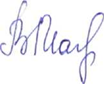 
Председательствующий                                            В.В.Малтакова 